Publicado en  el 25/10/2016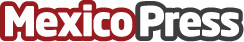 Se unen a la lista de aspirantes al Balón de Oro: Iniesta, Koke y KroosLos tres centrocampistas pertenecen cada uno a uno de los tres mejores equipos de la Liga Santander, y probablemente del mundo. Además de ellos se suman otros cracks como Ibrahimovic o LewandowskiDatos de contacto:Nota de prensa publicada en: https://www.mexicopress.com.mx/se-unen-a-la-lista-de-aspirantes-al-balon-de Categorías: Internacional Fútbol Sociedad Televisión y Radio San Luis Potosí http://www.mexicopress.com.mx